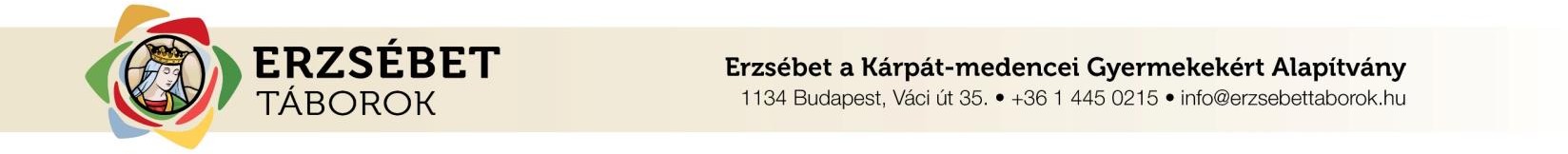 JELENTKEZÉS GYERMEK RÉSZÉRENapközi Erzsébet-táborban való részvételhezTábor időpontja: 2022 július 4-8-ig, Litér.NYOMTATOTT BETŰKKEL KÉRJÜK KITÖLTENI:A gyermek neve: ...……………………...……………………………………………………….A gyermek neme (Kérjük, aláhúzással jelezze.): 	 Fiú	/	LányA gyermek jelentkezéskori (kitöltéskor) évfolyama: ..............................................................................A gyermek születési ideje: ……………………………………………………………….……....A gyermek TAJ-száma: .................................................................................................................................A gyermek lakcíme: ………………………..…………………………………………………….(irányítószám, település, utca, házszám)Szülő/törvényes képviselő neve: ………………………………………………………………..Szülő/törvényes képviselő telefonszáma:………………………………………………………….Szülő/törvényes képviselő e-mail címe az értesítéshez:…………………………………………...Kép és hangfelvételi hozzájárulás (pályázati dokumentációhoz szükséges!): 	 igen	/	nemÉtelallergia (speciális étkezési igény):A gyermek hátrányos helyzetű? (Kérjük, aláhúzással jelezze.)Hátrányos helyzet	Halmozottan hátrányos helyzetű			Nem áll fenn ilyen körülményA gyermek rendszeres gyermekvédelmi kedvezményben részesül? (Kérjük, aláhúzással jelezze.)  igen	nemA gyermek sajátos nevelési igényű? (Kérjük, aláhúzással jelezze.)  igen	nemamennyiben igen, kérjük aláhúzással jelezze annak kategóriáját:Csak azokra vonatkozik, akik a vonatkozó jogszabály alapján annak minősülnek vagy rendelkeznek Jegyző által megállapított fennálással!Szülői Hozzájáruló Nyilatkozat csatolása (pdf formátumban) kötelező!!!autizmus spektrum zavarbeszédfogyatékosértelmi fogyatékosérzékszervi fogyatékoshalmozottan fogyatékosmozgásszervi fogyatékospszichés fejlődési zavar